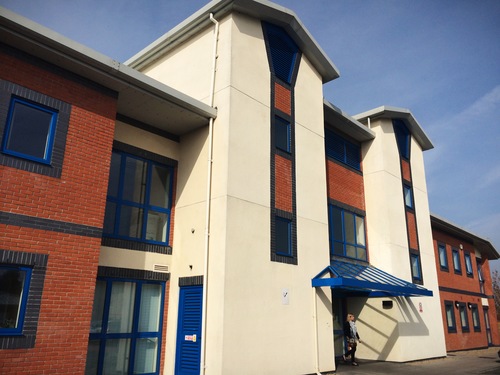 **For children up to 16 years of age**You will need to bring this form into reception with ID to enable you to register your child with the practice.Thank you for applying to join The Jubilee Medical Practice.  We would like to gather some information about your child and ask that you fill in the following questionnaire.  You don’t have to supply answers to all of the questions but what you do fill in will help us give the best possible care.  Please supply the child’s birth certificate or a form of Identification with the completed form, a photographic form of ID (such as passport) and proof of your home address (such as a recent bank statement or document relating to your new home). Please complete all areas in CAPITAL LETTERS and tick the appropriate boxes.Fields marked with an asterix (*) are mandatory.Next of kin \ Emergency contact. Is the contact named below authorised to discuss the child’s medical record with us? Yes  NoData SharingCarers InformationA carer is a friend or family member who gives their time to support a person in their home, to an extent that the person could not remain at home if this care was not being provided.  A carer can receive Carers Allowance, but not a wage and the care they are giving will significantly affect their own life.Medical detailsHas the child ever had any of the following conditions?Does the child a have family history of any of the following?Please tell us about the child’s smoking habitsOnce the child is registered…If there are any problems with your child’s registration we will contact you to clarify any issues, but once their details have been entered into our computerized record they be registered with ourselves.New Patient Health-check…Your child will be eligible for a new patient health-check with a Practice Nurse/Health Care Assistant.  Contact reception if they would like to take this up.*Title*Surname*First names*Any previous surname(s)*Any previous surname(s)*Date of Birth*Male  Female Intermediate  Unspecified*Male  Female Intermediate  Unspecified*NHS No.   Town and country of birthTown and country of birth*Home address & Postcode*Previous address & PostcodeHome telephone No.        Preferred Number Yes  NoHome telephone No.        Preferred Number Yes  No*Home address & Postcode*Previous address & PostcodeParent / Carer’s No.          Preferred Number Yes  NoParent / Carer’s No.          Preferred Number Yes  No*Home address & Postcode*Previous address & PostcodeMobile No.                         Preferred Number Yes  NoMobile No.                         Preferred Number Yes  NoEmail address*Previous GP Details:*School that child is registered with:*Previous GP Details:*School that child is registered with:*Is the child a looked after child? Yes  NoA child who is being looked after by their local authority is known as a child in care. They might be living: with foster parents, at home with their parents under the supervision of social services or in residential children's homes.*Previous GP Details:*School that child is registered with:*Previous GP Details:*School that child is registered with:*Is the child a looked after child? Yes  NoA child who is being looked after by their local authority is known as a child in care. They might be living: with foster parents, at home with their parents under the supervision of social services or in residential children's homes.*Previous GP Details:*School that child is registered with:*Previous GP Details:*School that child is registered with:*I would describe the child’s ethnic group as (please tick)*I would describe the child’s ethnic group as (please tick)*I would describe the child’s ethnic group as (please tick)*I would describe the child’s ethnic group as (please tick)*I would describe the child’s ethnic group as (please tick)*I would describe the child’s ethnic group as (please tick)*I would describe the child’s ethnic group as (please tick)WhiteBlackAsianMixedOtherBritishCaribbeanIndianWhite + Black CaribbeanPlease specify:IrishAfricanPakistaniWhite + AfricanChineseWhite + AsianIs the child a dependant of a current serving member of British Armed Forces?   Yes     No  Name of next of kin \ Emergency contactRelationship to youNext of kin \ Emergency contact telephone number(s)Next of kin \ Emergency contact address (if different to above)Summary Care Record (SCR)The SCR is an electronic record summary held on the central NHS database. It provides authorised care professionals with faster, secure access to essential information about you when your child need care i.e. medications they are currently receiving.More information can be found by visiting: http://systems.digital.nhs.uk/scr Tick this box if you wish to opt-out of the SCR on behalf of your child  Medical Interoperability Gateway (MIG)The MIG enables secure sharing of relevant medical information from your GP record with other healthcare professionals who are providing your child with direct care, even if they are not using the same electronic records system. At point of care you will be asked on behalf of your child if you consent to the care service seeing essential elements of their record.  More information can be found by visiting: http://www.healthcaregateway.co.uk/productsTick this box if you wish to opt-out of the MIG data sharing on behalf of your child Risk Stratification PreferencesRisk stratification is the process of identifying the relative risk of patients in a population by analysing their medical history. It's a key enabler for improving the quality of care delivered by the NHS. The Jubilee Medical Practice is taking part in the Risk Stratification programme and will be uploading patient identifiable data for analysis. Patient identifiable information will only be viewable at GP practice level. Any NHS organisation external to the practice using risk stratification will only see anonymised data. For more information please visit our website at www.jubileemedicalpractice.comTick this box if you wish to opt-out of the Risk Stratification programme on behalf of your child Enhanced Data Sharing Module (EDSM)The Jubilee Medical Practice uses a clinical computer system called SystmOne to record your child's medical information. With your consent, you can allow your full GP record to be shared with other healthcare services that are providing care for your child and who also use SystmOne. These other services will always ask consent to view your record. For more information please visit our website at www.jubileemedicalpractice.com Tick this box if you wish to opt-out of the Enhanced Data Sharing Module on behalf of your child *Do you consent to receive the following types of communication (if offered) from The Jubilee Medical Practice for your child?Email 	Yes  NoMobile phone text messages 	Yes  NoAnswering machine messages   Yes  NoIs the child looked after or supported by someone who they couldn’t manage without?  Yes   NoIf yes, what is their name and contact number?Do you consent for the carer to be informed about the child’s medical care?                       Yes   NoDoes the child look after or support someone who couldn’t manage without them? Yes   NoIf yes, do they look after someone who is a patient of The Jubilee Medical Practice?        Yes   No   Don’t knowIf yes, what is their name?Are they a: Relative   Friend    NeighbourPlease detail any contact that the child has with other professionals such as health visitors and social workers.In order to continue to receive repeat medications you’ll need to make a new patient health check appointment for the child and bring in their last repeat prescription. (Please note, certain medications will require an appointment with the GP before they can be prescribed) Please allow plenty of time to organise repeats. Please provide us with your child’s repeat medication list found on the right hand side or a printed prescription.*Is the child allergic to any medicines?   Yes     No (if yes please specify)*List other allergies / intolerances (i.e. nuts, gluten, pollen, animal hair or certain foods. Please mark “none” if the child has no other allergies that you know of) Epilepsy Yes    YearMental Illness Yes    YearHigh Blood Pressure Yes    YearDiabetes Yes    YearHeart Attack / Angina Yes    YearAsthma Yes    YearStroke / Mini-stroke (TIA) Yes    YearCOPD (or Emphysema) Yes    YearCancer Yes    YearOsteoporosis / Bone fractures Yes    YearRheumatoid Arthritis Yes    YearPeripheral vascular disease Yes    YearDoes the child have any disabilities, illnesses or accessibility needs? I.e. needing to be seen in ground floor consulting rooms or use of a specific communication device such as a hearing aid? If yes, please tell us how we can support their needs.The Accessible Information Standard (AIS)Please use this space to tell us about any specific communication needs your child may  have. I.e. needing information in large print or deafblind telephone contact. For further information please visit  https://www.england.nhs.uk/ourwork/accessibleinfo/High Blood Pressure Yes    WhoDVT / Pulmonary Embolism Yes    WhoIschaemic Heart DiseaseDiagnosed aged >60 yrs Yes    WhoBreast Cancer Yes    WhoIschaemic Heart DiseaseDiagnosed aged <60 yrs Yes    WhoAny CancerSpecify type: Yes    WhoRaised Cholesterol Yes    WhoThyroid disorder Yes    WhoStroke / CVA Yes    WhoEpilepsy Yes    WhoAsthma Yes    WhoOsteoporosis Yes    WhoDoes the child smoke?  Yes     NoIf Yes, what do they primarily smoke:Cigarettes / Cigar / Pipe 	(please circle)Is the child an ex-smoker    Yes     NoWhen did they quit?How many did they used to smoke a day?How many does the child smoke a day?Would they like advice on quitting?   Yes     NoDoes your child exercise regularly?    Yes     NoIf so – What exercise do they take?How often?*In accordance with the Data Protection Act, the practice needs consent if you are happy for a 3rd party to collect prescriptions, test results and other medical information on your child’s behalf. Please complete this section if you would like to register a 3rd party.I give consent for ____________________________________  to collect prescriptions on my child’s behalf (Please note that we are unable to hand out prescriptions to anyone under the age of 15)I give consent for ____________________________________  to obtain test results / medical information / appointment information on my child’s behalf (Delete as appropriate)IT IS YOUR RESPONSIBILITY TO ADVISE US OF ANY CHANGES TO THESE INSTRUCTIONS:Signed: _______________________________________                              Date: ______________________________________Please record any additional information about your child that you think is important for us to knowElectronic Prescription Service (EPS) EPS enables prescribers - such as GPs and practice nurses - to send prescriptions electronically to a dispenser (such as a pharmacy) of the patient's choice. This makes the prescribing and dispensing process more efficient and convenient for patients and staff.If you have already nominated a pharmacy, please tell us which pharmacy you have chosen. For further information about this service, please talk to your pharmacist of choice.NHS Organ Donor registrationI want to register my child’s details on the NHS Organ Donor Register as someone whose organs/tissue may be used for transplantation after their death. Please tick the boxes that apply. Any of my organs and tissue or Kidneys	 Heart	 Liver		 Corneas	 Lungs	 Pancreas	 Any part of my bodyFor more information, please visit the website www.uktransplant.org.uk or call 0300 123 23 23*Signed*Date	/	/	/Signed on behalf of patient (if applicable)(e.g. for minors under 16 years old)FOR OFFICE USE ONLYPassport                  Birth Certificate	Seen.ADDRESS ID	   	(if applicable)